Sustainable development of Blue economies through higher education and innovation in Western Balkan Countries – BLUEWBCTitle of the meeting- Agenda - Date09.00 - 09:30Registration of participants09.30 - 10.00TitleDescriptionName of the presenter(s)10.00 – 11.00TitleDescriptionName of the presenter(s)11.00 – 12.00TitleDescriptionName of the presenter(s)12.00 – 13.00TitleDescriptionName of the presenter(s)13.00 – 14.00TitleDescriptionName of the presenter(s)14.00 – 15.00TitleDescriptionName of the presenter(s)15.00 – 16.00TitleDescriptionName of the presenter(s)16.00 – 17.00SummaryQ&AName of the presenter(s)Meeting venue: Virtual meeting link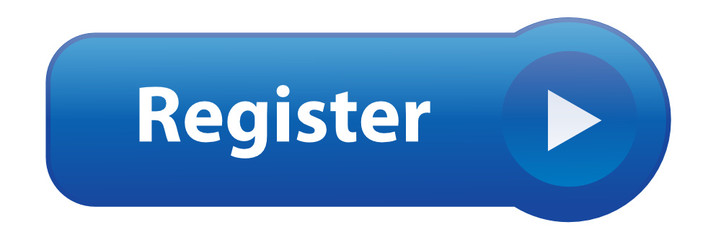 After registering, you will receive a confirmation e-mail containing information about joining the meeting